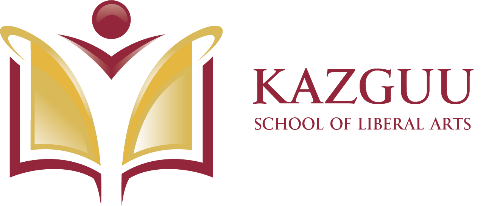 ВЫСШАЯ ГУМАНИТАРНАЯ ШКОЛАРекомендуемое количество кредитовдля специальности Туризм (2019 год поступления) срок обучения – 4 годаСұрақтарыңызды эдвайзерге d_abdrakhmanova@kazguu.kz корпоративтік пошта арқылы жіберуіңізді сұраймыз.При возникновении вопросов, свяжитесь с эдвайзером посредством корпоративной почты d_abdrakhmanova@kazguu.kz .If you have a question, please, contact your advisor via corporate e-mail d_abdrakhmanova@kazguu.kz .СеместрКод дисциплиныНаименование дисциплиныКредитыКредиты3 год обучения (курс)3 год обучения (курс)3 год обучения (курс)3 год обучения (курс)1Базовые дисциплины - обязательный (вузовский) компонентБазовые дисциплины - обязательный (вузовский) компонентБазовые дисциплины - обязательный (вузовский) компонент151FL III 3211Второй иностранный язык III (B1) – М2Второй иностранный язык III (B1) – М251TMar 3214Маркетинг туризма  - М3Маркетинг туризма  - М351Mic 3215МикроэкономикаМикроэкономика51Базовые дисциплины - компонент по выборуБазовые дисциплины - компонент по выборуБазовые дисциплины - компонент по выбору101EE 3222Эко & Этнотуризм – М1Эко & Этнотуризм – М151Special course in Tourism (Emerging Issues in Tourism)Special course in Tourism (Emerging Issues in Tourism)51HRMTH 3220HR менеджмент в сфере туризма и гостеприимстваHR менеджмент в сфере туризма и гостеприимства51CHT 4224Культурное наследие и туризмКультурное наследие и туризм51TE 3228Tourism EconomicsTourism Economics51TL 4229Tourism LawTourism Law51Профилирующие дисциплины - вузовский компонентПрофилирующие дисциплины - вузовский компонентПрофилирующие дисциплины - вузовский компонент101PPTH 3301Планирование проектов в сфере туризма и гостеприимстваПланирование проектов в сфере туризма и гостеприимства51EM 3303Event managementEvent management51Профилирующие дисциплины - компонент по выборуПрофилирующие дисциплины - компонент по выборуПрофилирующие дисциплины - компонент по выбору51ROM 3313Hotel and Restaurant ManagementHotel and Restaurant Management51HRM 4306Crosscultural CommunicationsCrosscultural Communications51ИТОГО В СЕМЕСТРИТОГО В СЕМЕСТРИТОГО В СЕМЕСТР352Базовые дисциплины - обязательный (вузовский) компонентБазовые дисциплины - обязательный (вузовский) компонентБазовые дисциплины - обязательный (вузовский) компонент52FL IV 3212Второй иностранный язык IV (B2)Второй иностранный язык IV (B2)52Базовые дисциплины - компонент по выборуБазовые дисциплины - компонент по выборуБазовые дисциплины - компонент по выбору52RT 3223Сельский туризм – М1Сельский туризм – М152ASP 3226Рекламная стратегия и продвижение - М3Рекламная стратегия и продвижение - М352MMTD 3225Маркетинг и менеджмент туристских дестинаций – М3Маркетинг и менеджмент туристских дестинаций – М352Профилирующие дисциплины – вузовский компонентПрофилирующие дисциплины – вузовский компонентПрофилирующие дисциплины – вузовский компонент102TG 3302Экскурсоведение - M2Экскурсоведение - M252NT 3304Нишевый туризмНишевый туризм52Профилирующие дисциплины - компонент по выборуПрофилирующие дисциплины - компонент по выборуПрофилирующие дисциплины - компонент по выбору102PRMM 3307PR & маркетинг менеджмент в туризме & гостеприимстве - M3PR & маркетинг менеджмент в туризме & гостеприимстве - M352TIA 3309Анализ индустрии туризмаАнализ индустрии туризма52ST 3310Устойчивый туризмУстойчивый туризм52HLO 3314Операционная деятельность в отеле – М4Операционная деятельность в отеле – М452DSH 3315Delivering service in Hospitality – М4Delivering service in Hospitality – М452Профессиональная практикаПрофессиональная практикаПрофессиональная практика102PP IПроизводственная практика IПроизводственная практика I10ИТОГО В СЕМЕСТРИТОГО В СЕМЕСТРИТОГО В СЕМЕСТР40